Сокровища Шелкового пути 12 дней/ 11 ночейТур по основным достопримечательностям Кыргызстана и УзбекистанаСтрана: Кыргызстан – УзбекистанПродолжительность тура: 12 дней / 11 ночейМаршрут: Бишкек – озеро Иссык-Куль – Каракол – ущелье Джеты-Огуз – Каракол – поселок Боконбаево – поселок Кочкор – Бишкек – Ош – Риштан – Коканд – Ташкент – Самарканд – БухараГарантированные даты группового тура на 2022 год: 09.08.2022 – 20.08.202211.09.2022 – 22.09.2022Этот познавательный тур проходит через две среднеазиатские республики – Кыргызстан и Узбекистан. Здесь Вас ждет только всё самое интересное: древние города (Коканд, Самарканд, Бухара), живописные долины (плодородная Ферганская долина, высокогорная Чуйская долина), заснеженные вершины Тянь-Шаня и Памира, мастер-классы по приготовлению узгенского плова, дегустация кумыса и еще много-много интересного. Такие неожиданные контрасты – вполне обычное дело на этой загадочной и такой разнообразной земле. В ходе этого тура Вы проедете той же древней дорогой, по которой когда-то ходили многочисленные караваны Великого шелкового пути, преодолеете высокогорные дороги, который являются современными транспортными артериями между Кыргызстаном и Китаем. Во время путешествия Вас ждут знаменитые восточные базары, откуда Вы непременно привезете домой не только памятные сувениры, но и массу незабываемых впечатлений..В стоимость тура включено: Авиаперелет, если выбрали тур с перелетомВстреча/проводы в аэропорту в любое указанное время прибытия/убытия рейса.Размещение в гостиницах в двухместных номерах с завтраком.Экскурсии с гидом согласно программе тура.Комфортабельный транспорт с кондиционером на весь маршрут.Авиаперелёт Бишкек – Ош (эконом класс).Питание – согласно программе тура.Демонстрация соколиной охоты.Мастер-класс по изготовлению традиционных войлочных ковров.Минеральная вода на каждый день тура.Памятные сувениры.В стоимость тура не включено:Входные билеты на основные памятники и музеи.Медицинские издержки и страховка.Стоимость питания (не указанного в программе тура).Информация о предлагаемых гостиницах:Проживание.Мы предлагаем размещение в небольших уютных отелях, зачастую оформленных в национальном стиле. Именно этот тип размещения совершенно самобытен: здесь сочетаются современный комфорт во всех деталях и уникальная культура гостеприимства в атмосфере почти домашнего уюта. Гостиницы этого уровня отличаются теплым приемом, чутким и доброжелательным отношением персонала и позволяют ближе познакомиться с национальной культурой.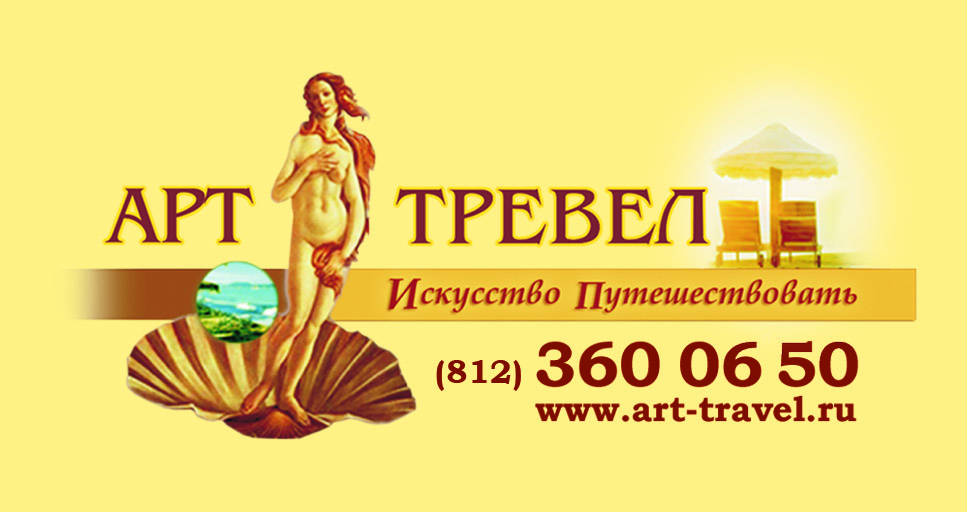 «Арт-Тревел» - искусство путешествоватьреестр туроператора РТО 017358СПб, Банковский пер. д.3, оф. № 1.2тел.  360-06-50, +79910336707booking@art-travel.ru     www.art-travel.ruДеньМаршрутПрограмма тураПитаниеДень 1.
Прибытие в БишкекБишкек – 
Иссык-Куль(250 км, 4 ч.)Ранее прибытие в Бишкек. Встреча в аэропорту «Манас». Переезд в Бишкек. Без размещения в гостинице. Завтрак в кафе.Бишкек – столица Кыргызстана, один из самых русскоязычных городов Центральной Азии с зелеными бульварами, вековыми дубами и тополями, строгой прямоугольной планировкой улиц. Экскурсия по Бишкеку: центральная площадь Ала-Тоо, флагшток (и смена караула), памятники Ленину и Свободы, памятник Манасу. Переезд на озеро Иссык-Куль в Чолпон-Ату – курортный город на северном побережье. Размещение в гостинице.Ночь в гостинице.ЗавтракДень 2.Иссык-Куль
(экскурсия)Главной достопримечательностью Иссык-Кульского района является само великолепное горное озеро, чистейшая вода которого способна смыть все накопленные тревоги. А чтобы вообразить весь масштаб окружающей красоты, необходимо посетить природные и рукотворные достопримечательности окрестностей Иссык-Куля.Экскурсия по достопримечательностям Иссык-Куля: посещение культурного центра "Рух Ордо" им. Ч. Айтматова, музея петроглифов под открытым небом в Чолпон-Ате. Поездка в знаменитое живописное Семеновское ущелье с величественными тянь-шаньскими елями.Ночь в гостинице.ЗавтракДень 3.оз. Иссык-Куль – Каракол (140 км, 4–5 ч.)Переезд в город Каракол (бывший Пржевальск) – самый крупный курортный город Иссык-Кульской области, расположенный в восточной части Иссык-Куля, у подножья хребта Терскей-Ала-Тоо, на высоте 1690–1850 м над уровнем моря.Экскурсия по Караколу: музей Пржевальского, Русская Православная церковь, Дунганская мечеть. Обед в Караколе – дегустация знаменитого ашлямфу по-каракольски (национальное блюдо уйгуров и дунган). Переезд в ущелье Джеты-Огуз (25 км), осмотр знаменитых красных скал «Разбитое сердце» и «Семь быков». Возвращение в Каракол. Ночь в гостинице.ЗавтракОбедДень 4.Каракол – 
поселок Кочкор
(280 км, 5–6 ч.)Поездка по южному берегу озера Иссык-Куль в ущелье «Сказка»: Экскурсия по живописному ущелью, образованному из пестрой окаменелой глины, напоминающей сказочные замки.Обед по дороге в гостевом доме или кафе.Переезд в поселок Боконбаево, жители которого славятся разведением ловчих хищных птиц. Демонстрация соколиной охоты.Переезд в поселок Кочкор – центр войлочной продукции Кыргызстана. Размещение и ужин в гостевом доме.Ночь в гостевом доме.ЗавтракОбедУжинДень 5.поселок Кочкор – Бишкек(250 км, 5 ч.)Бишкек – Ош(вечерний перелёт)Мастер-класс по изготовлению традиционных войлочных ковров. Переезд в Бишкек.По дороге экскурсия по комплексу «Башня Бурана» под открытым небом: осмотр башни, посещение музея.Прибытие в Бишкек. Вечерний перелёт в Ош – второй по величине город в Кыргызстане, официально получивший статус «Южной столицы» республики, находящийся на юго-восточной окраине Ферганской долины.Встреча в аэропорту, переезд и размещение в гостинице.Ночь в гостинице.ЗавтракДень 6.Ош
(экскурсия)Ош – Риштан – Коканд(180 км, 5–6 ч.)Экскурсия по Ошу: Сулейман-гора и одноименный краеведческий музей, расположенный в пещере горы.Переезд на кыргызско-узбекскую границу. Переезд в Риштан. Экскурсия в центр керамистов в Риштане, знакомство с мастерами и их творчеством. Демонстрация процесса изготовления керамической посуды.Переезд в Коканд, столицу Кокандского ханства (XVIII–XIX вв.). Ночь в гостинице.ЗавтракДень 7.Коканд
(экскурсия)Коканд – Ташкент
(240 км, 4 ч)Коканд, расположенный в западной части Ферганской долины, является одним из древнейших городов Узбекистана. Под разными названиями он был известен уже с X века, но его расцвет приходится на XVIII век.Экскурсия по Коканду: дворец Худояр-хана, мавзолей Мадари-хана, мечеть Джами, мавзолей Дахма-и-Шахон. Переезд в Ташкент через перевал Камчик (2285 м). Размещение в гостинице.Ночь в гостинице.ЗавтракДень 8.Ташкент
(экскурсия)Ташкент – многогранная столица современного Узбекистана, центр культурной и политической жизни Республики.Экскурсия по Ташкенту: площадь Хаст-Имам, медресе Барак-Хана, мавзолей Кафал-аль-Шаши Мазар, медресе Кукельдаш, старейший базар Ташкента – Чорсу. Продолжение экскурсии: площадь Независимости, сквер Амира Темура, прогулка по центральной части Ташкента. Ночь в гостинице.ЗавтракДень 9.Ташкент – Самарканд(330 км, 5 ч.)Самарканд 
(экскурсия)Переезд в Самарканд в столицу древней Согдианы – Мараканду. Город-музей, город-сердце караванной торговли, Самарканд и сегодня прекрасно сохранил уникальную ауру азиатского Средневековья.Экскурсия по Самарканду: мавзолей Гур-Эмир – усыпальница Великого Тамерлана, самая известная площадь Центральной Азии – Регистан (медресе Улугбека, медресе Шер-Дор, медресе Тилля-Кари), знаменитый Сиаб базар. Ночь в гостинице.ЗавтракДень 10.Самарканд 
(экскурсия)Самарканд – Бухара
(280 км, 4,5 ч)Продолжение экскурсии по Самарканду: мечеть Биби-Ханум, архитектурный ансамбль Шахи-Зинда, обсерватория Улугбека. Переезд в Бухару – древний город, основанный еще в VI в. до н.э., крупный торговый пункт на Шелковом пути и один из главных центров Ислама в мире. Здесь вы увидите более 140 памятников архитектуры всех эпох, начиная с IX в. Исторический центр Бухары включен в Список всемирного наследия ЮНЕСКО. Размещение в гостинице. Ночь в гостинице.ЗавтракДень 11.Бухара 
(экскурсия)Экскурсия по Бухаре: мавзолей Саманидов, усыпальница Чашма Аюб, комплекс Боло-Хауз, старинная крепость Арк, комплекс Пой-Калян, медресе Абдулазиз-Хана, медресе Улугбека.  После обеда продолжение экскурсии по Бухаре: ансамбль Ляби-Хауз, медресе Кукельдаш, медресе Надира Диванбеги, торговые купола. Ночь в гостинице.ЗавтракДень 12.
 Бухара
 (убытие)Завтрак в гостинице.Переезд в аэропорт. Завершение программы тура. Убытие из Бухары.ЗавтракНаселенный пунктРазмещениеБишкекГостиница Дискавери 3*/ Олив Бишкек 3* или подобнаяОзеро Иссык-КульЦентр отдыха Каприз 4* / Радуга 4* или подобнаяКараколГостиница Грин Ярд 3* / Амир 3* или подобнаяПоселок Кочкор   Гостиница Олив 3* или подобнаяОш   Гостиница Сан-Райс 3* или подобнаяКоканд   Гостиница Силк Роуд Коканд 3* или подобнаяТашкент   Гостиница Самир 3* / Ориент Гранд 3* или подобнаяСамарканд Гостиница Жахон Палас 3* / Арба 3* или подобнаяБухара Гостиница Кабир 3* / Кавсар 3* или подобная